Содержание1.Выбор и обоснование темы проекта………………………………..22.Определение и задачи……………………………………………………….23.Составление схемы обдумывания……………………………………..44.Немного об истории  Скрапбукинга………………………………….5-65.Материалы и инструменты для работы в технике Скрапбукинг……76.Техника безопасности………………………………………………………87.Технологическая часть…………………………………………………..9-128.Экономическое обоснование………………………………………..139.Экологическое обоснование…………………………………………1410.Самооценка проекта…………………………………………………14Выбор и обоснование темы проектаИз списка предложенных тем, я решила выбрать именно эту, так как я увидела неизвестное слово и решила узнать, что оно обозначает слово СКРАПБУКИНГ.Скрапбукинг– это оригинальная техника декорирования и оформления необычных фотоальбомов, а также ежедневников, блокнотов и многого другого.Моё сегодняшнее желание знать, какой же была причина возникновения Скрапбукинга, как он развивался и какова его применение в современные дни.Выбранная тема показалась мне интересной потому, что я увидела красивые поделки в этой технике и мне захотелось научиться делать такую же красоту.Проблема:я хочу найти применения своим творческим способностям, но каким образом это достичь не знаю. Существует множество решений этой задачи: сделать разнообразные поделки, написать картину, вышить крестиком, или создать изделие в технике скрапбукинг.Для себя я выбрала создать изделия в технике скрапбукинг, потому что для меня это является более интересным и доступным. Предлагаемый проект творческий. Будущим продуктом является работа из разных материалов бумага, сухо-цветы, ленточки, бусинки…..Предоставленной в проекте информацией могут пользоваться все, в целях создание изделия в технике Скрапбукинг.Для достижения результата мне необходимо наличие свободного времени, навыки работы с разными материалами, фантазия, наличие материалов и инструментов, термение и аккуратность. В процессе выполнения проекта я получу: новые знания, закрепим навыки по созданию изделия в технике скрапбукинг.Цель: получить больше знаний о технике Скрапбукинг и сделать открытки в подарок.Задачи:- Исследовать историю Скрапбукинга- Разработать дизайн будущих изделий- Подобрать материал для будущих изделий- подобрать материал для изготовления- Выбрать инструменты, приспособления- Составить последовательность изготовления изделия- По проекту изготовить изделия - Сделать экономическое обоснование - Оценить проделанную работу Сбор информации о технике СкрапбукингПрежде чем приступить к изготовлению проекта, мне пришлось поработать с информацией, рассмотреть различные варианты в сети интернета. После работы с источниками информации у меня появились идеи, которую я объединила в следующую схему.Схема обдумывания проектаИстория возникновения Скрапбукинга Скрапбукинг- вырезкаСкрапбукинг- это вид рукодельного искусства, при котором с помощью особых материалов декорируют разные изделия. Благодаря такой технике можно создать:- Авторские необычные фотоальбомы;- Открытки в стиле Скрапбукинг;- Ежедневники;- Блокноты;- Личные дневники и многое другое.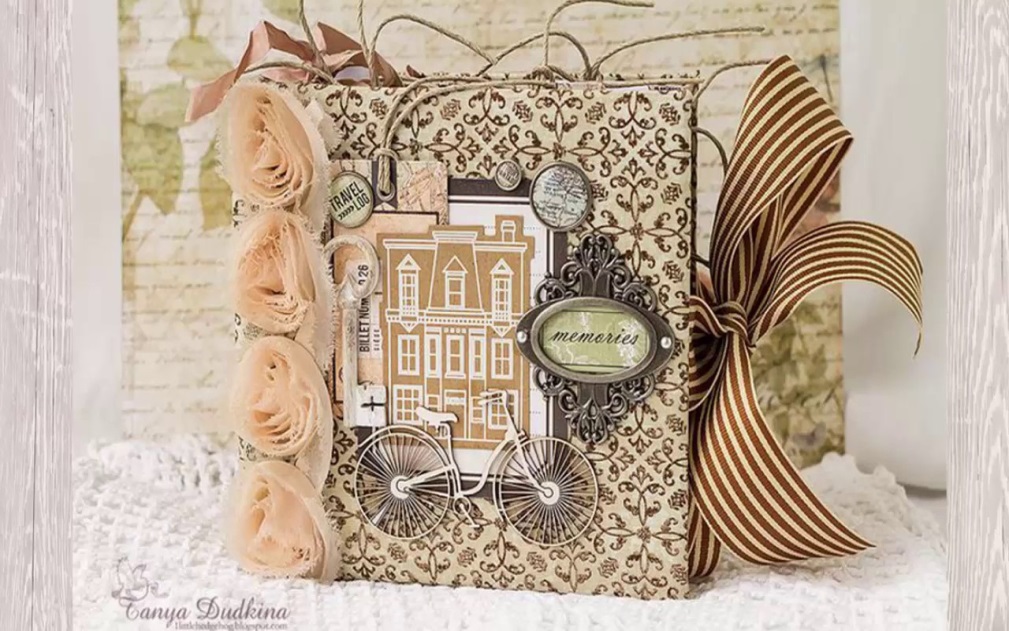 История скрапбукингаИстоки этого вида творчества ученые находят в 17 веке в Англии. В этот период в среде знати было модно вести личные дневники, в которые записывались интересные мысли и идеи, вкладывались вырезки из газетных статей и прочие значимые вещи для владельца.Новый виток развития творчество получило лишь в 19 веке:В 1825 году вышел первый номер журнала «Скрапбук», который рассказывал о тонкостях украшения личных книг.Немногим позже, в 1826 году, Дж. Пул издал свою книгу под названием «Антология рукописей и литературный скрапбук», которая произвела настоящий фурор в мире рукоделия и сделала скрапбукинг одним из самых популярных увлечений.В 1872 году известный писатель Марк Твен выпустил «клеевой альбом». Это было издание с пустыми страницами и клеевыми полосками, на которые можно было наклеить вырезки газет, красивой бумаги или ткани, фотографии.В начале 20 века мастерицы стали изготавливать не только личные дневники и фотоальбомы, но и открытки в технике скрапбукинг. Вид рукоделия стал популярен по всему миру как способ создания неповторимых книжных изделий с различным тактильным и зрительным декором.Материалы и инструменты для работы в технике СкрапбукингОпытные мастера говорят о том, что техника скрапбукинг для начинающих не предполагает серьезных финансовых вложений, хотя определенный базовый набор инструментов и расходных материалов все же придется приобрести. С опытом и по ходу творческого процесса можно будет все докупить. В список обязательных базовых элементов входят:Основа или сам альбом для скрапбукинга, планер, ежедневник и прочее.Набор специальной скрап- и цветной бумаги.Декоративные объемные элементы. Это могут быть как покупные чипборды – объемные буквы и фигурки, так и имеющиеся в доме ненужные детали: цепочки, бусины, пуговицы и прочее.Клеящие и соединительные материалы: клей, разные виды скотча, брадсы.Штампы.Фломастеры, маркеры и карандаши.Наклейки.Режущие предметы: несколько видов ножниц, канцелярский нож. Возможно пригодится плоттер и дыроколы с разными видам и формой дыр.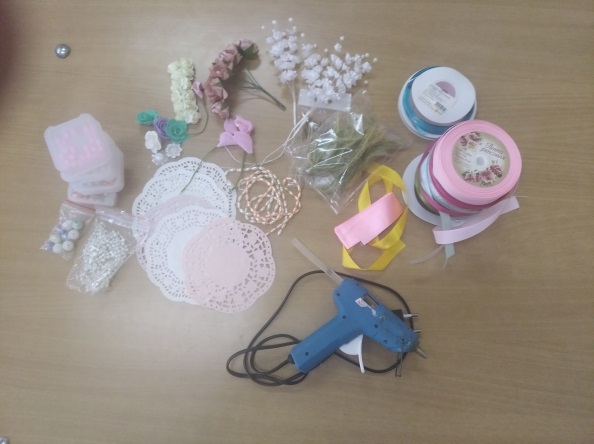 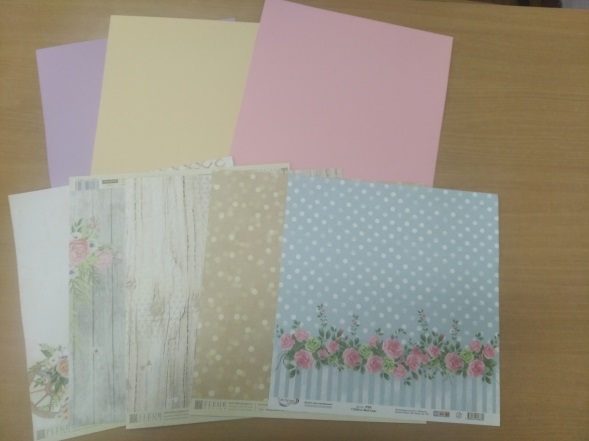 Техника безопасностиТехника безопасности при работе с ножницами:1.Храните ножницы в футляре и в недоступном для детей месте2.Во время работы не оставляйте лезвие ножниц открытыми3.Не держите ножницы острыми частями вверх, а также не используйте их при ослабленном центральном креплении4.При работе внимательно следите за направлением резки. Не режьте на ходу5.Во время работы удерживайте материал левой рукой так, чтобы пальцы были в стороне от лезвияТехника безопасности при работе с клеевым пистолетом:1.Перед началом работы проверьте, что длины шнура достаточно, чтобы работать без его натяжения2.Во время работы пистолета носик сильно нагревается, поэтому нельзя прикасаться к носику и к расправленному клею во избежание получении ожога3.Не направлять работающий пистолет вертикально вверх это может привести к повреждению инструмента вытекающим клеем 4. Если вы не работаете с включенным клеевым пистолетом, ставьте его на подставку или подложкуТехнологическая частьТехнологическая карта изготовления работ в технике СкрапбукингТехнология скрапбукинга несложная: Выбирается основа из картона, которой придается требуемый формат; при помощи наклеивания различных материалов реализуется дизайн проект; в оформлении могут использоваться специальные шаблоны, трафареты; можно изготовить простые и сложные открытки с объемными композициями; скрапбукинг может комбинироваться с квилингом, художественной росписью, другими техниками.

                Последовательность изготовления открыткиМои готовые открытки!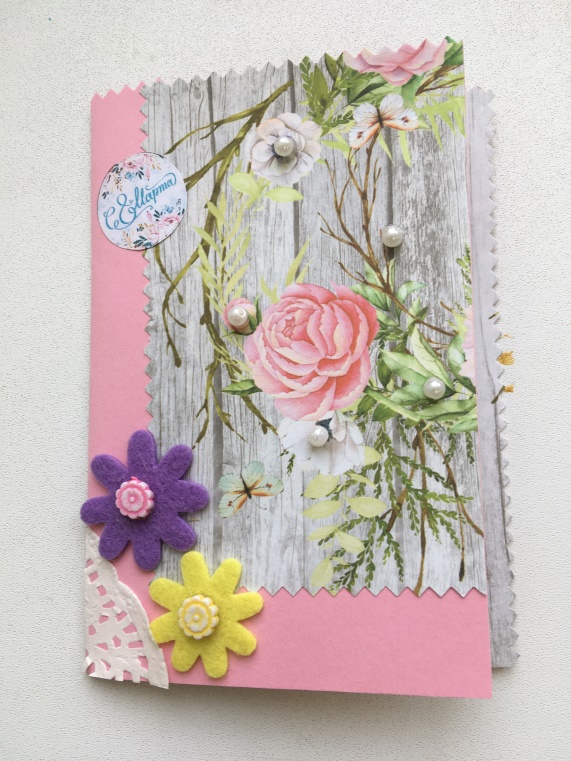 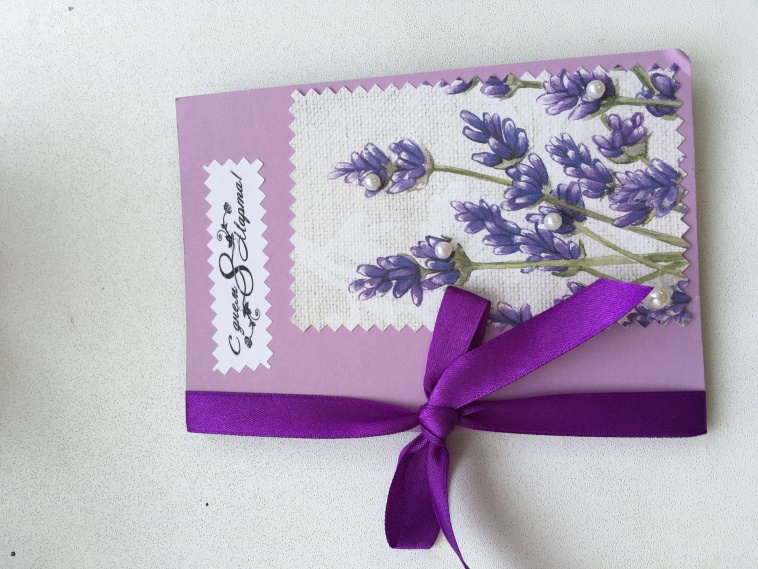 Открытка с цветочками из           Открытка с атласной           Фетра                                              ленточкой 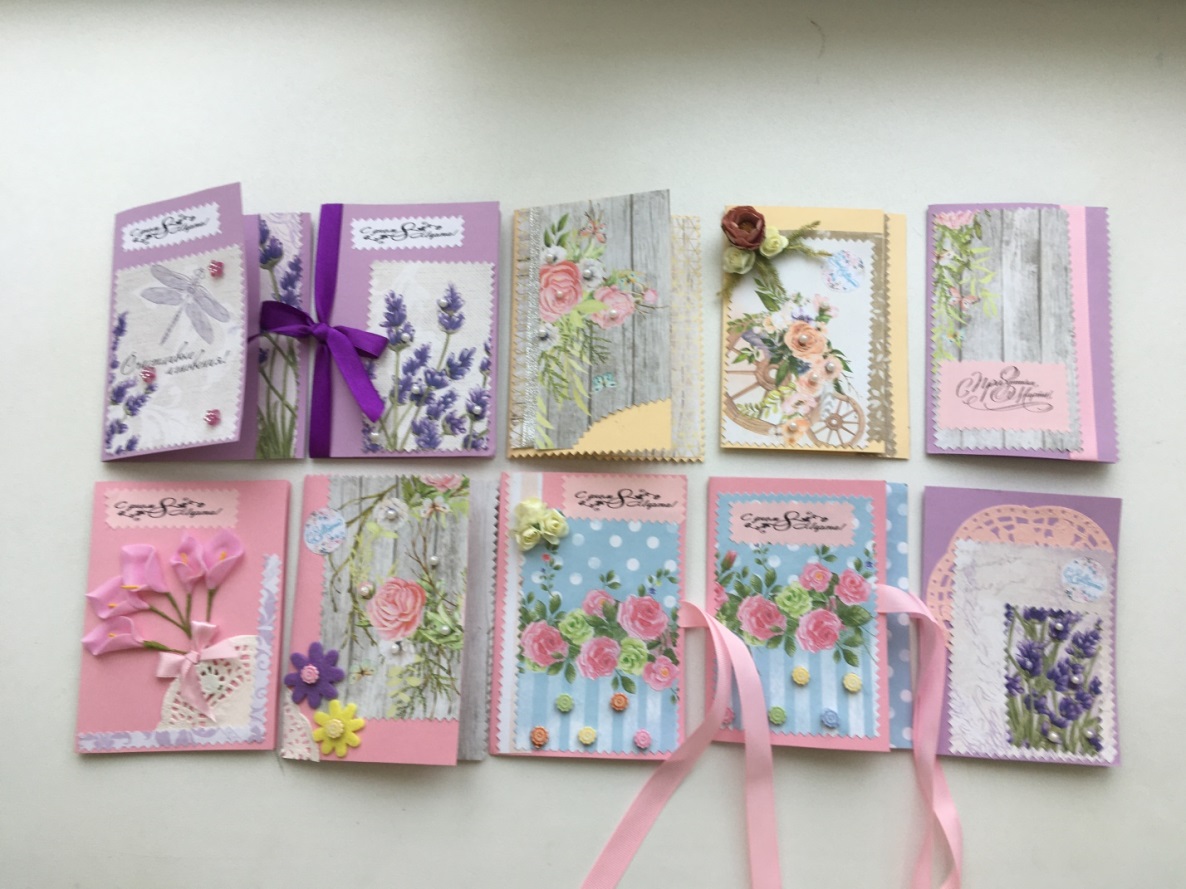 Экономическая оценкаЭкономическая оценка изготовление сувенира «Подарочная открытка» в технике Скрапбукинг.Никаких ограничений по выбору расходного материала в этой технике нет. Изготавливая скрапбукингом открытку можно использовать различные подручные материалы. Есть и материалы, обойтись без которых сложно. Люди, увлечённые этим творчеством, приобретают их про запас, чтобы всегда иметь под рукой.Все открытки получились разнообразные и у них цена отличается.Итоги: 101 рубль  Для изготовления этого сувенира было затрачено 101 рубль, без учета затрат на электроэнергию и без учета оценки своего труда. Открытка является эксклюзивной работой и поэтому, учитывая себестоимость, его можно использовать в качестве подарка.Экологическая оценка работ в технике скрапбукинг В процессе выполнений творческих работ использовались экологически чистые материалы, которые имеют сертификат качества и продаются в специализированных магазинах для рукоделия. Процесс изготовления открыток является также экологически чистым, не оказывающим негативного влияния на здоровье человека.СамооценкаВ начале работы над проектом я обосновала проблему, определили цель и поставила перед собой задачу. Разработав варианты, проанализировав, их я выполнила 12 открыток к 8 марта. Попробовав работать в этой технике разными материалами, я могу сказать, что в каждой работе есть свои особенности, везде нужна аккуратность, внимание, точность.№Название технологической операции Фото1Выбирается основа из картона, которая придается требуемой форме. Вырезаем из жёлтого картона прямоугольник.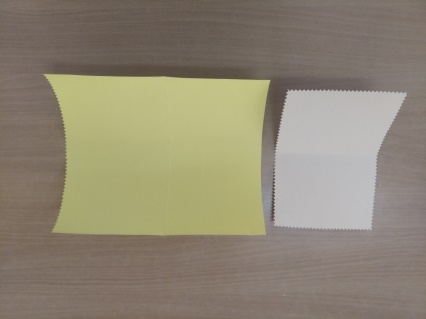 2Соединяем две детали. Основу из жёлтого и прямоугольник из бледно оранжевого.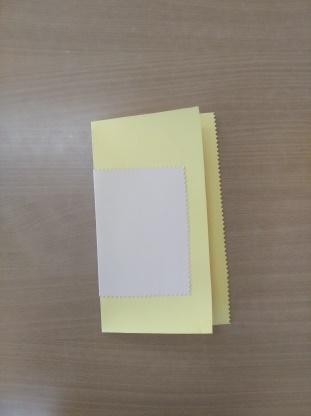 3Приклеиваем на внутреннюю часть открытки прямоугольник с цветочным принтом.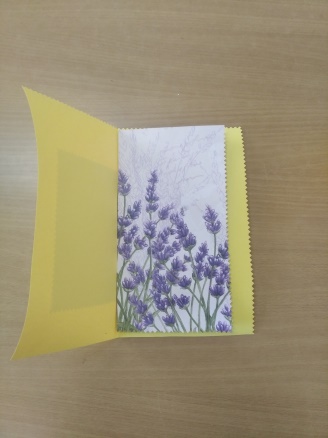 4На внутреннюю часть с противоположной стороны приклеиваем карман из картона фиолетового цвета.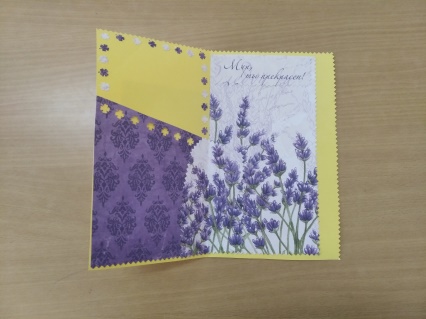 5На лицевую сторону открытки приклеиваем мелкие листочки, вырезанные при помощи дырокола.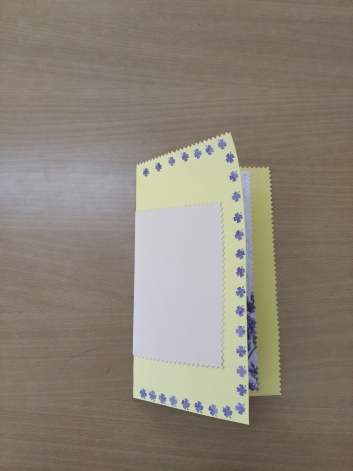 6На лицевую сторону также приклеиваем букет из декоративных цветов.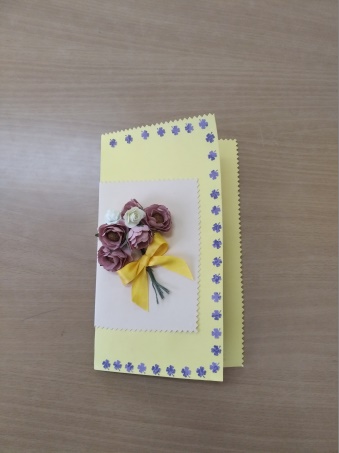 7Открытку декорируем атласным бантом и декорируем надписями.Открытка готова!  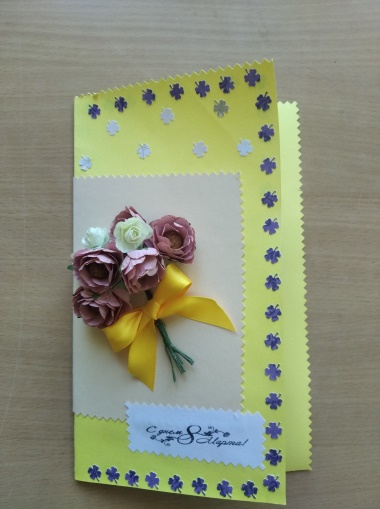 №Материалы для работыКоличествоЦена за штуку Стоимость 1Картон 1шт20руб20руб2Бумага 1шт15руб15руб3Ленточка 1шт8руб8руб4Бусины 7шт2руб14руб5Бумажная надпись 2шт1руб2руб 6Сухо-цвет большой 1шт16руб16руб7Сухо-цвет меленький 2шт13руб26руб